Інструкція для депутата міської радиВхід на порталУвага! Усі дані в інструкції наведені виключно для прикладу у навчанні. Відкрийте сторінку   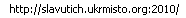 Зайдіть на портал - натисніть на   . Введіть Логін та Пароль: 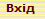 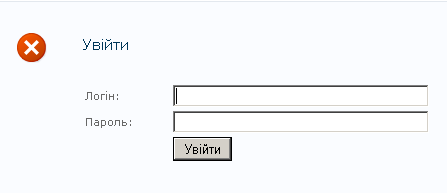 натисніть кнопку  . 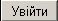 Після введення Логіну та Паролю депутат попадає у свій особистий кабінет, наприклад: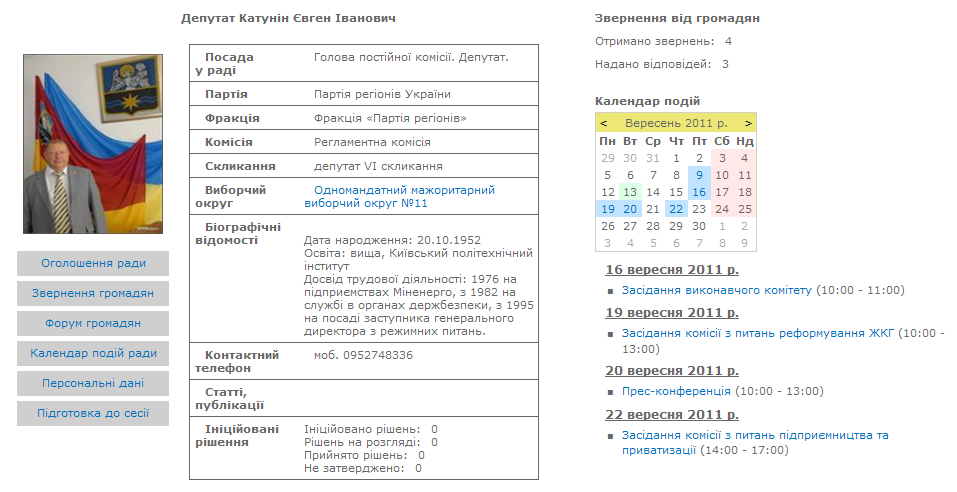 Особистий кабінетОсобистий кабінет депутата має наступні функції: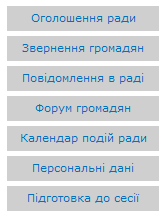 Оголошення радиДля перегляду оголошень ради натисніть на кнопку  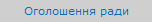 Повноваження надавати оголошення міської  ради належать секретаріату міської ради.Депутати мають право тільки переглядати оголошення.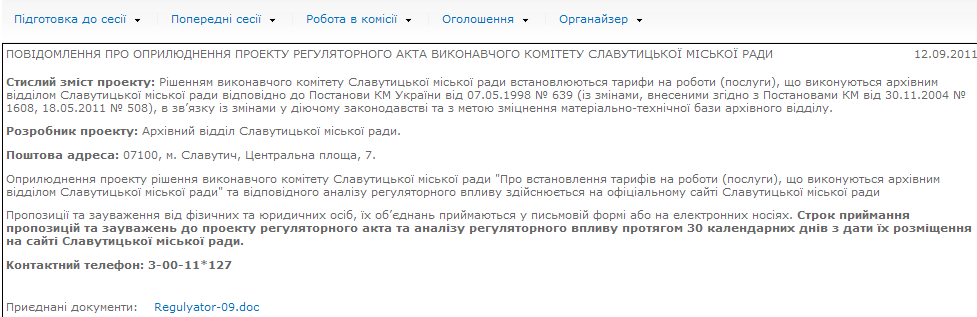 Звернення громадянДля спілкування з виборцями натисніть на кнопку  . 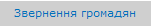 Повідомлення діляться на відправлені і отримані. За допомогою перемикача виберіть потрібне    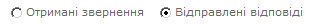 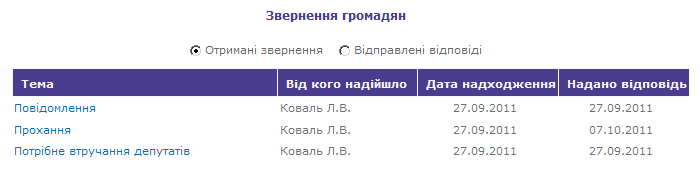 Переглянути  повідомлення  Натисніть мишкою на тему повідомлення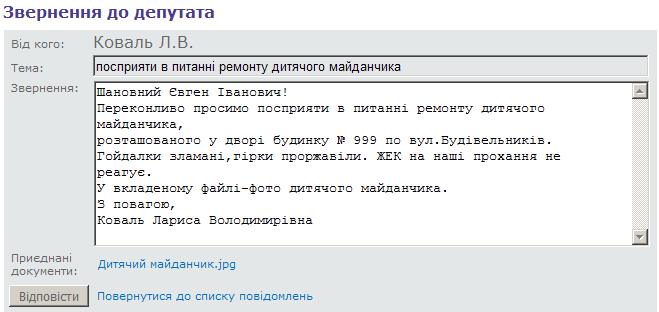 Виборці мають можливість прислати електронні документи – фото з міста події, копії документів.Відкрити приєднані файлиНатисніть мишкою на назву файлу, наприклад, , відкриється файл: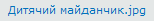 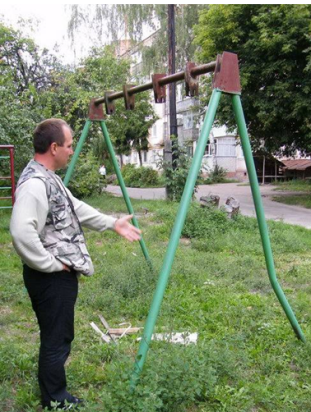 Відповісти виборцюНатисніть на кнопку  :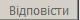 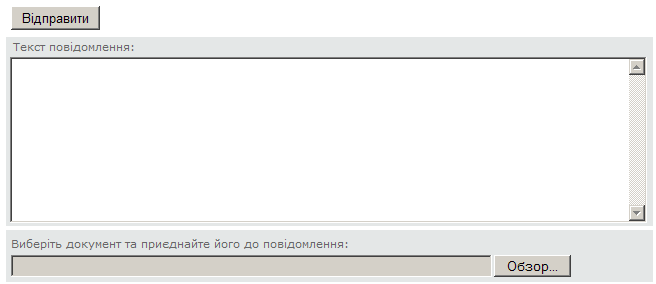 Заповніть текст відповіді. Є можливість приєднати файл, якщо треба (натиснути кнопку   та обрати папку та файл):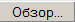 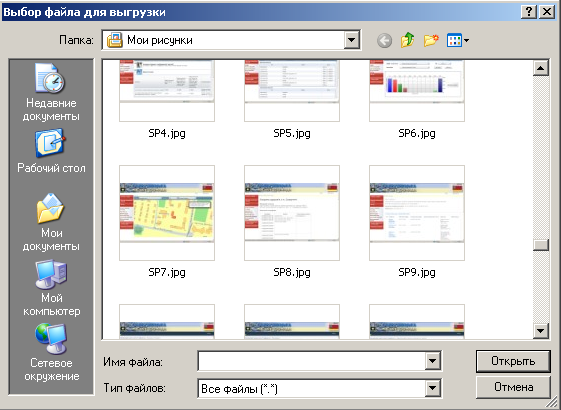 Натисніть на кнопку  .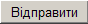 Для повернення назад використовуйте кнопку  (у формі звернення) або (в лівому кутку екрану).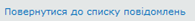 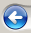 У персональний кабінет депутата можна повернутися за допомогою: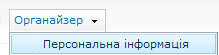 Спілкування з виборцями на форуміДля відкриття форуму натисніть на кнопку :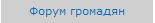 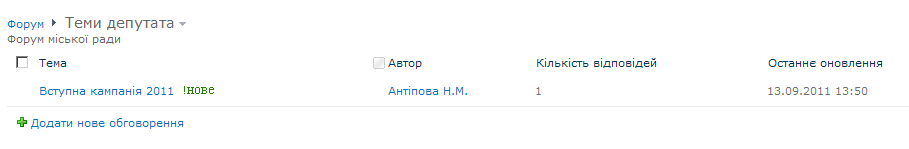 Депутат має можливість додавати особисту тему форуму. Натисніть на  та заповніть тему форуму: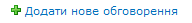 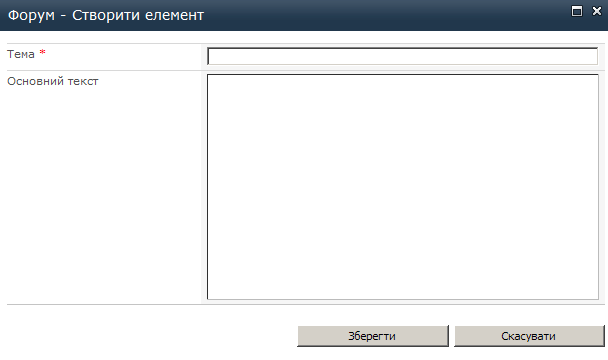 Для збереження інформації натисніть на кнопку Зберегти.Занесення особистої інформаціїУсі занесені персональні дані будуть опубліковані на зовнішньому порталі .Для оновлення інформації щодо персональних даних натисніть на кнопку  :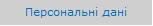 Натисніть на кнопку  для редагування.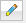 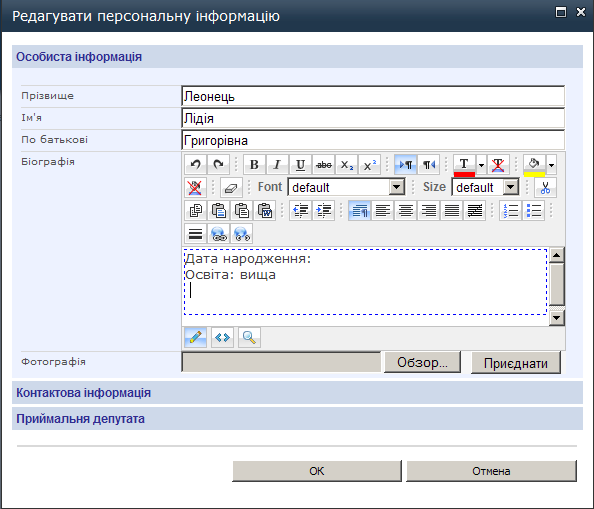 Є можливість додати фото, якщо раніше не було, або змінити.  Натисніть на кнопку , оберіть файл та натисніть на кнопку .  Для збереження даних натисніть на кнопку  .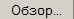 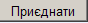 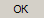 Календар подій радиДля перегляду календарю подій міської ради натисніть на кнопку . 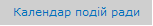 Повноваження заповнювати календар подій ради належать секретаріату міської ради.Депутати мають право тільки переглядати календар подій.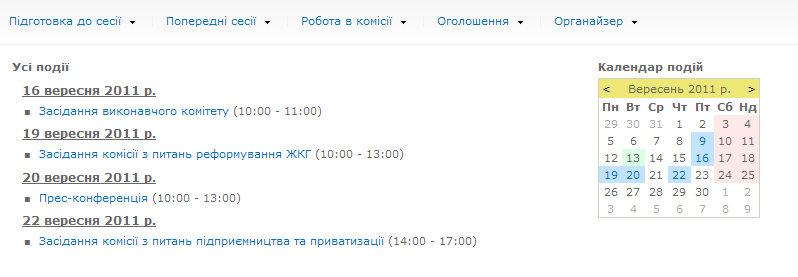 Підготовка до сесіїНатисніть на кнопку  та  . Відкриється проект порядку денного поточної сесії: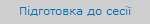 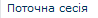 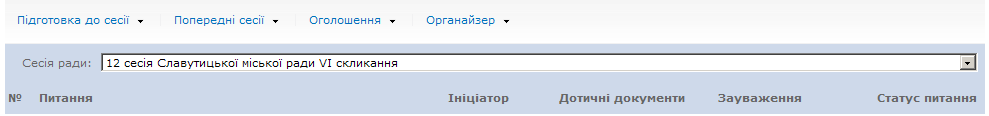 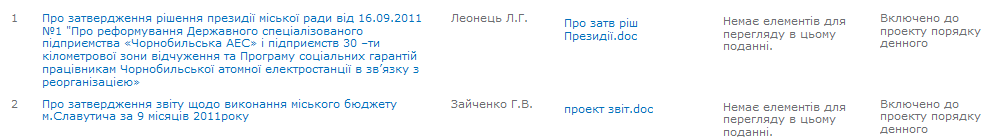 Питання проекту порядку денного можна відкрити, подивитись вміст, внести зауваження: натисніть мишкою на назву питання: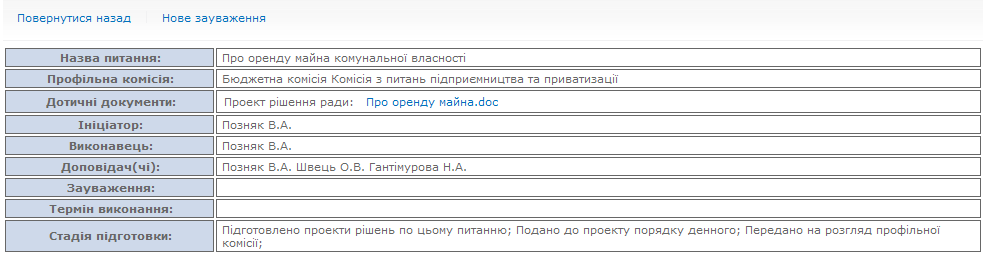 Внести зауваженняНатисніть на  :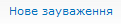 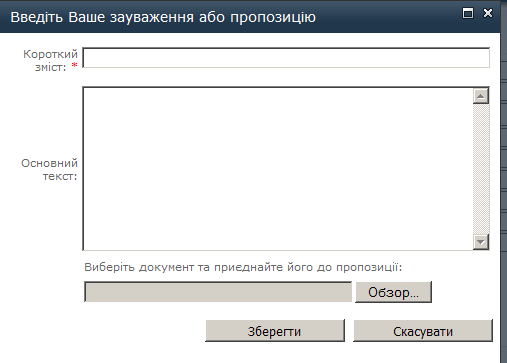 Заповніть форму, приєднайте файл, якщо треба,  та натисніть кнопку Зберегти.Пункт меню   має функції:   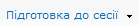 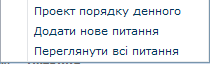 Додати  нове питанняНатисніть на . Відкриється форма. 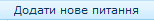 Форма має 3 сторінки:   .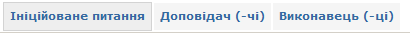 1 сторінка -  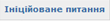 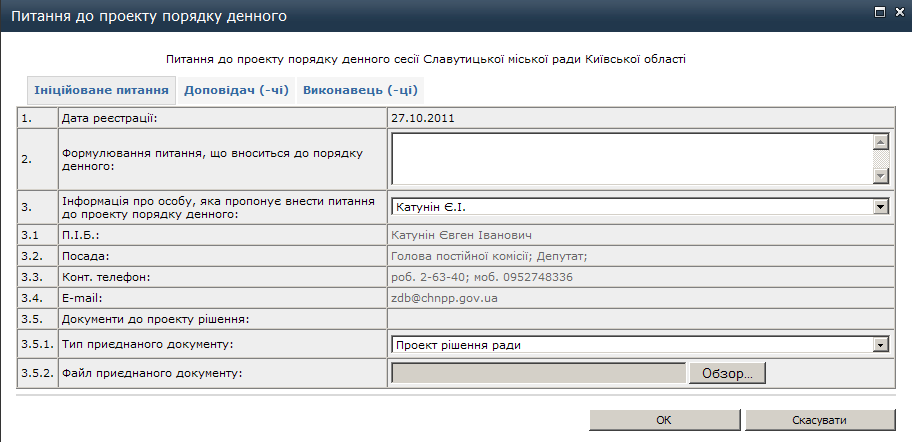 Заповніть сторінку - назву питання,  ініціатор обирається автоматично. Увага! Пункт   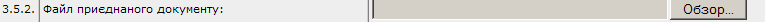 Треба виконати останнім (після заповнення сторінок 2 та 3) та натиснути кнопку  .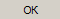 2 сторінка  -  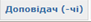 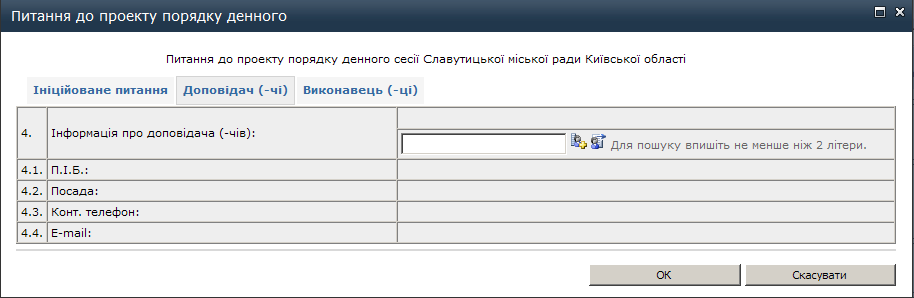 Інформація про доповідача (-чів) - поле   .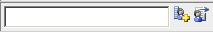 Поле пошуку - .  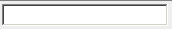 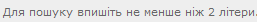 Наприклад, занесіть 2 літери та підведіть курсор миші: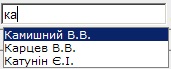 Оберіть потрібне прізвище.Кнопка   - .    Кнопка   - .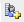 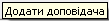 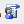 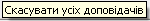 3 сторінка   -  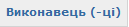 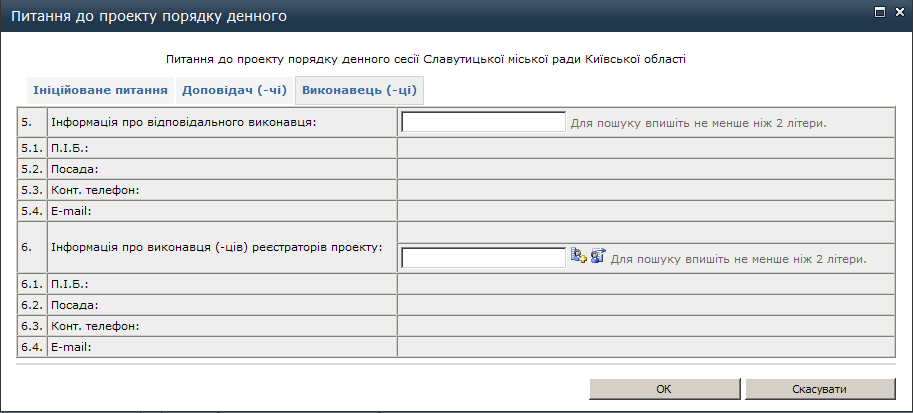 Заповніть форму.  Оберіть відповідального виконавця, реєстратора питання, приєднайте проект рішення (на 1-ой сторінці).  Для збереження інформації натисніть на кнопку ОК.Перегляд усіх питань Натисніть .  Оберіть Стадію, Ініціатора, Комісію: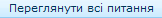 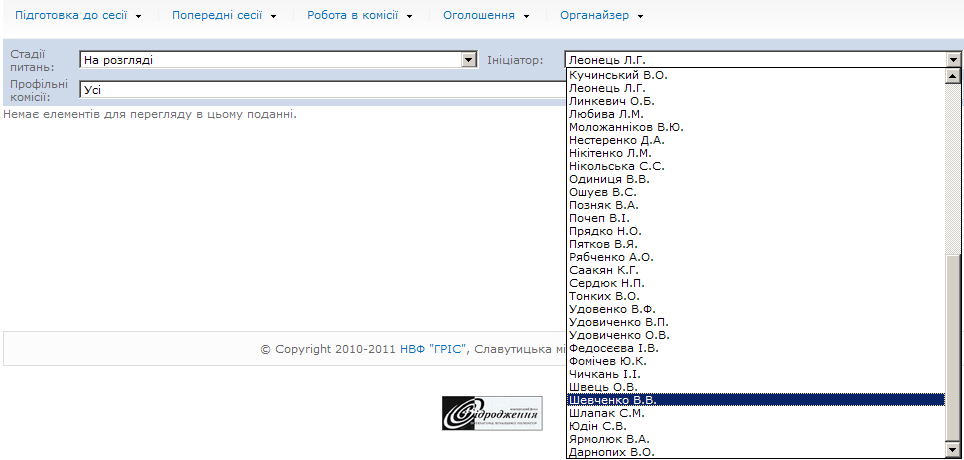 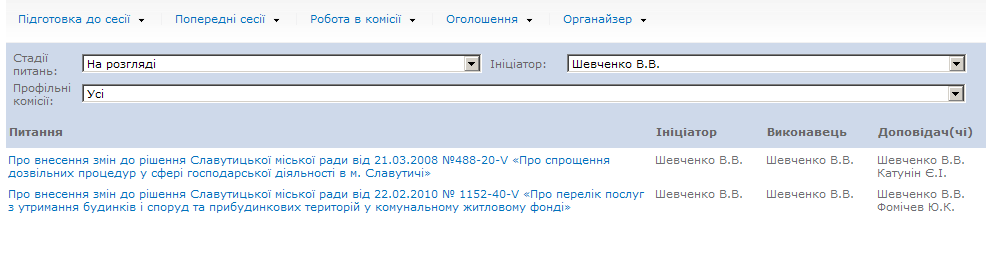 Попередні сесіїПункт меню   має функції:  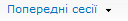 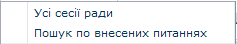 Натисніть на 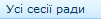 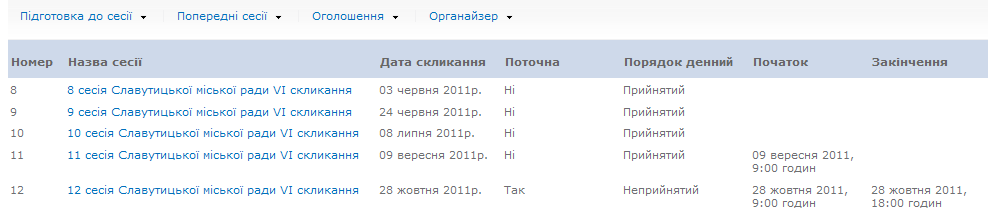 Клікніть  мишкою на назву сесії – відкриється порядок денний обраної сесії.Натисніть на 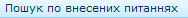 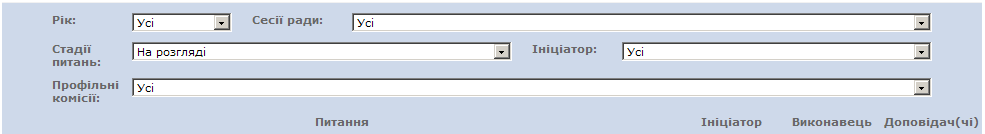 На порталі надана можливість знайти питання по наступним критеріям:За рік:   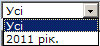 За номером сесії: 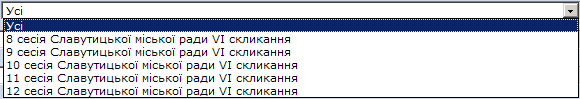 За стадією питання: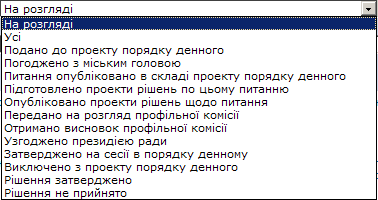 За ініціатором питання: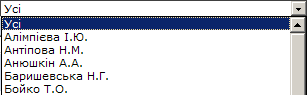 За профільною комісією: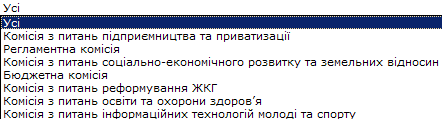 Наприклад, можна сформувати такий запит: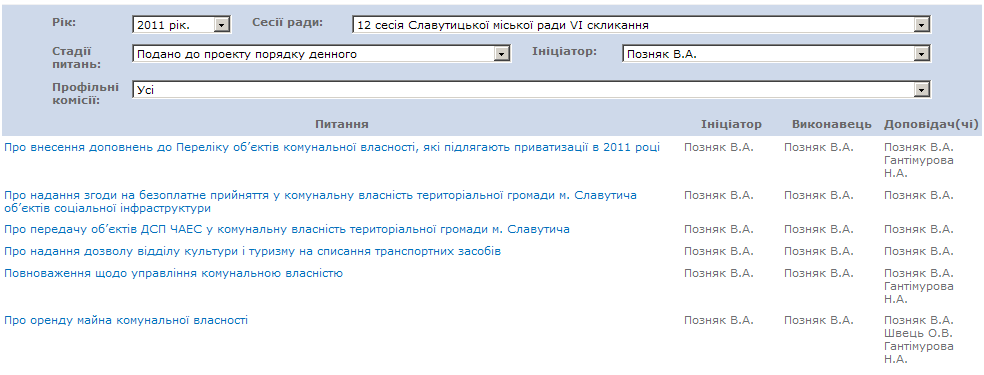 Робота в комісіїОберіть пункт меню    .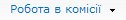 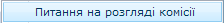 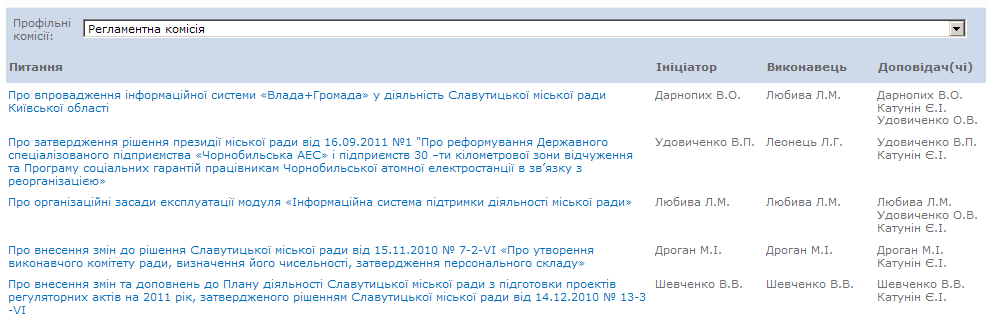 Призначення засідання комісіїГолова  та заступник комісії мають повноваження призначати засідання комісії.Оберіть   -   .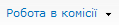 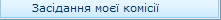 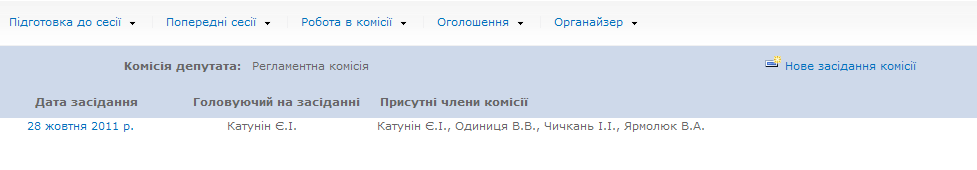 Оберіть   : 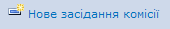 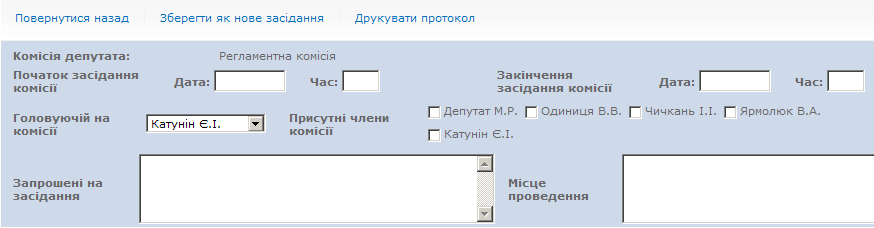 Заповніть форму на збережіть дані .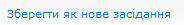 